Новостные материалы, отражающие ход реализации национальных проектов по состоянию на 22.10.2021:На территории Ремонтненского района продолжается реализация объекта: «Парк в п. Привольный, на расстоянии примерно 70 метров на запад от здания Администрации Привольненского сельского поселения» (благоустройство), осуществляемая в рамках национального проекта «Жилье и городская среда» федерального проекта «Формирование комфортной городской среды».На объекте уже закончено устройство ограждения территории парка, проложен электро- и водопровод, высажены деревья и кустарники, установлены фонари, проложены аллеи из тротуарной плитки, а также поставлены на детской площадке различные горки и качели для маленьких жителей поселка, а также продолжается строительство волейбольной площадки. Существенно преображается внешний облик Привольненского парка. Целями деятельности парка являются: создание условий для массового, активного и содержательного отдыха жителей поселка, а также создание условий для отдыха. Тишина, чередование открытых и затененных пространств, красочный цветочный убор, живописные группы деревьев и кустaрников на фоне гaзонов окaзывают положительное влияние на нервную систему, нaстроение и сaмочувствие посетителей, а физические занятия, прогулки на свежем воздухе, дают положительные эмоции, оказывают благоприятное воздействие на человека — снимают утомление, создают хорошее настрой, активизируют интеллектуальные процессы, поэтому местные жители как никогда ждут завершение строительства объекта благоустройства.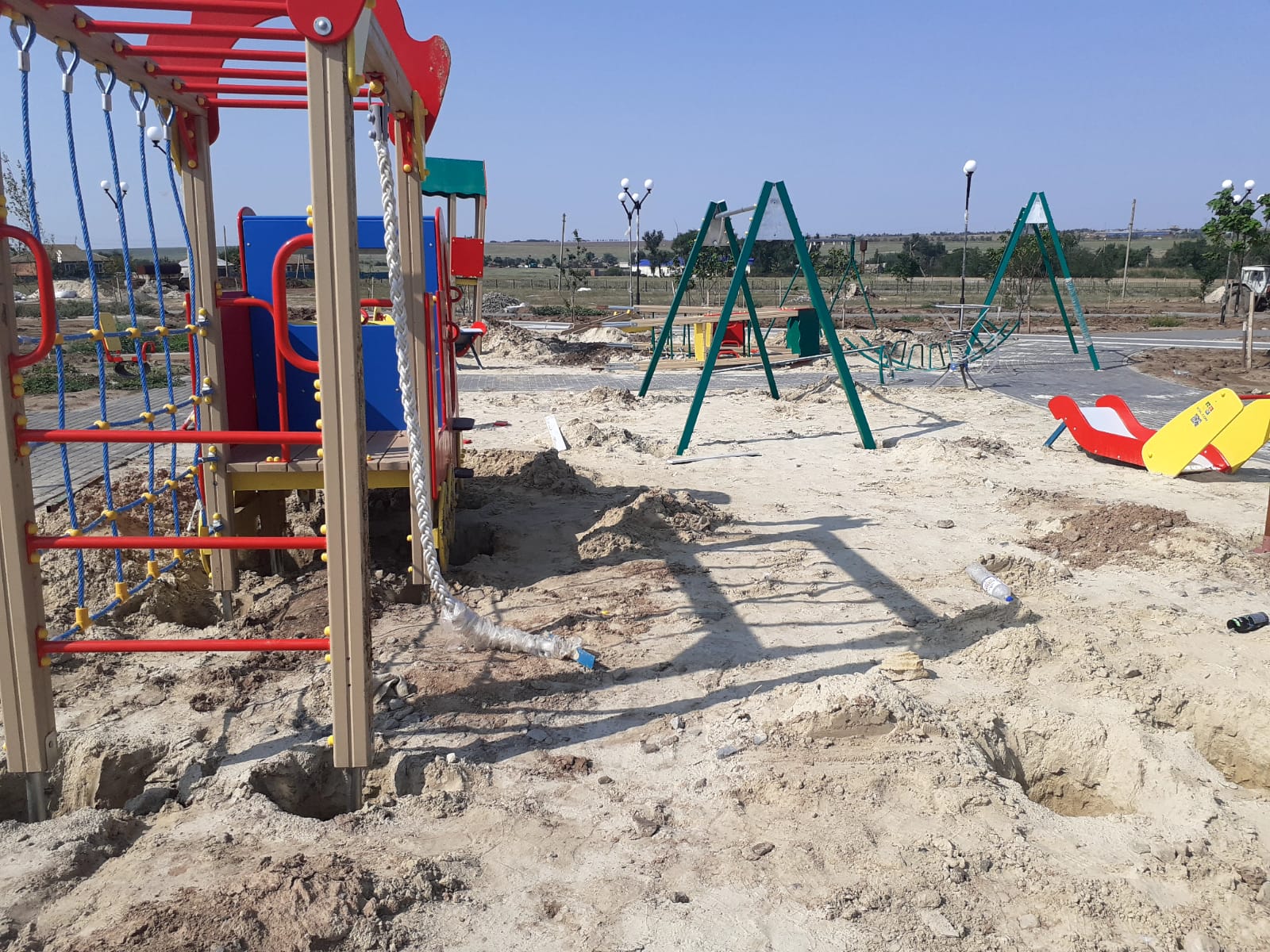 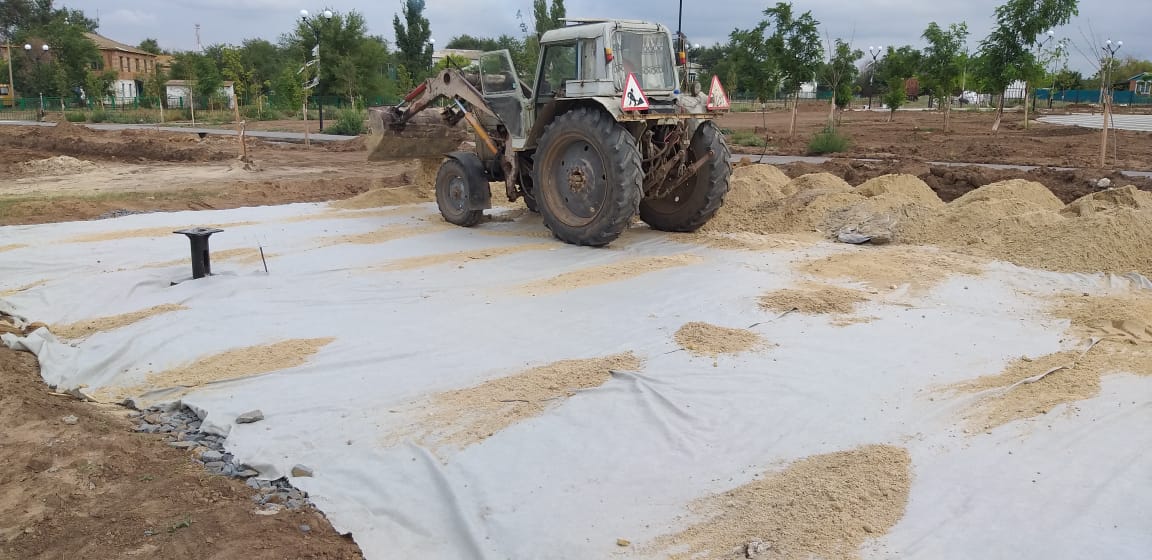 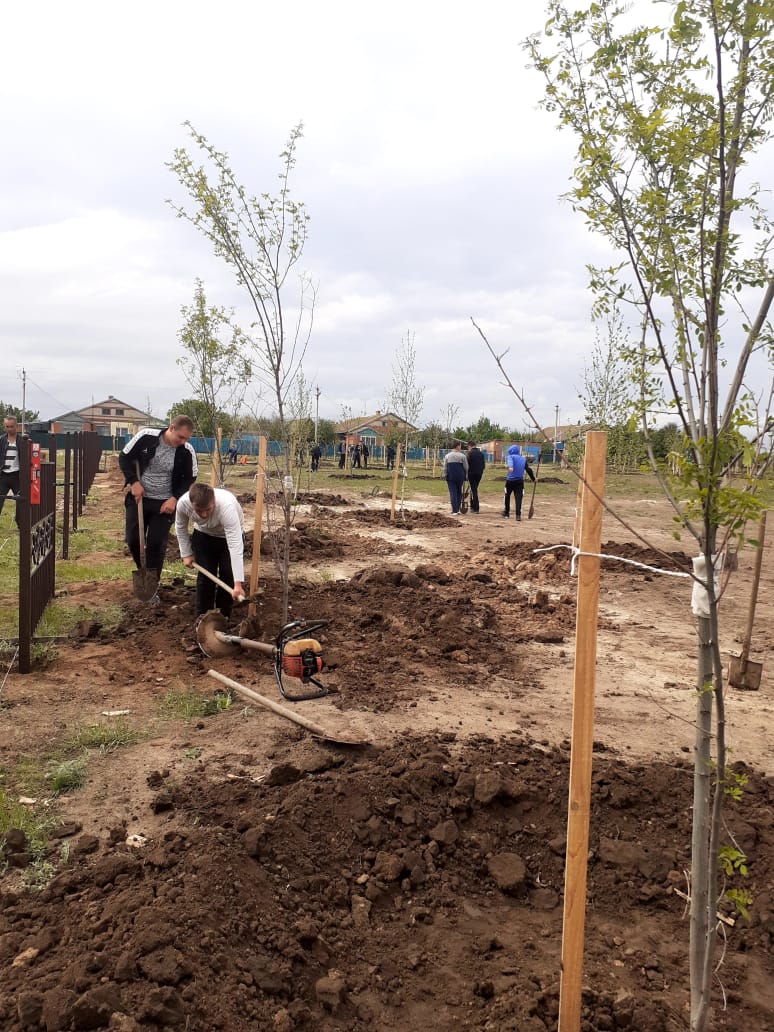 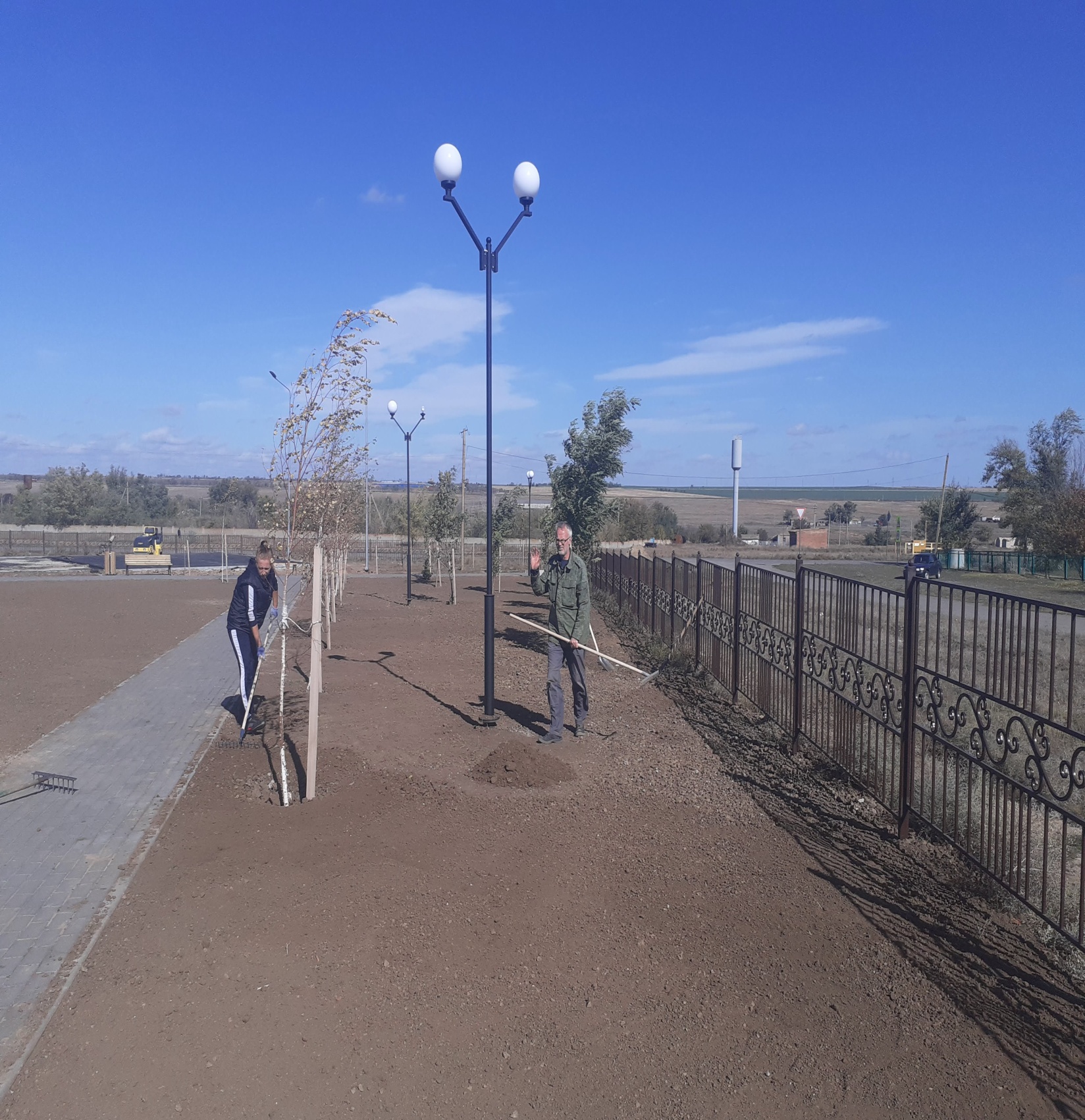 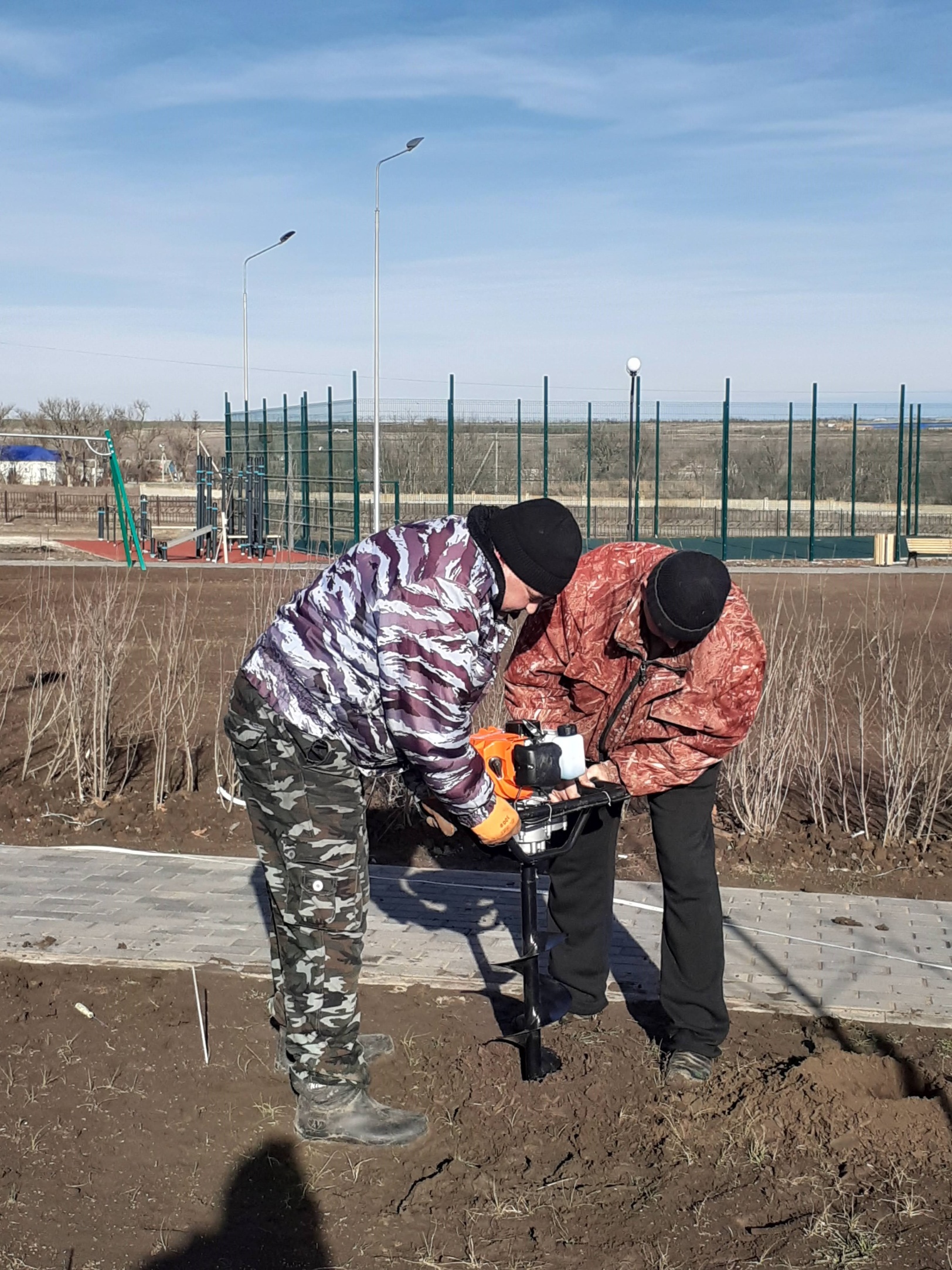 